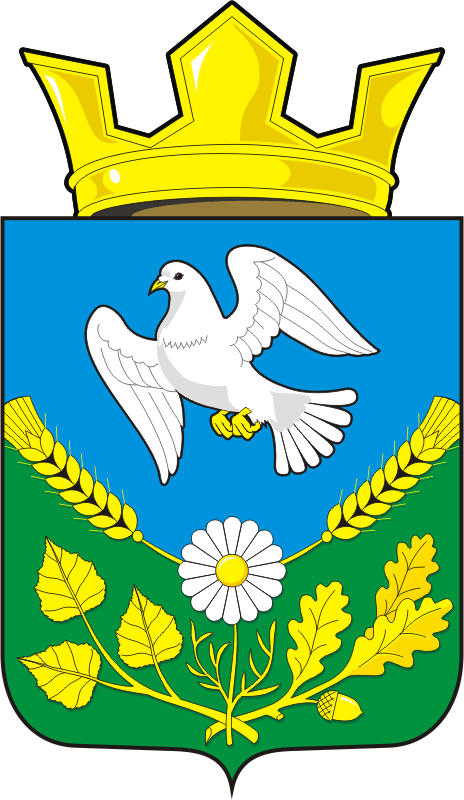 АДМИНИСТРАЦИЯ НАДЕЖДИНСКОГО СЕЛЬСОВЕТАСАРАКТАШСКОГО РАЙОНА ОРЕНБУРГСКОЙ ОБЛАСТИП О С Т А Н О В Л Е Н И Е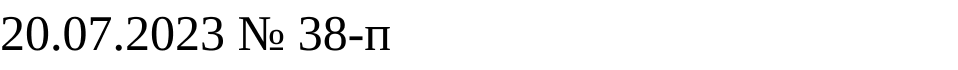 Об участии администрации Надеждинскогосельсовета в реализации проектов, основанныхна местных инициативахРуководствуясь Федеральным законам Российской Федерации от 06.10.2003 г.,  № 131-ФЗ «Об общих принципах организации местного самоуправления в Российской Федерации», на основании ст.5, п. 5 и ст. 6, п. 2 Устава муниципального образования Надеждинский сельсовет, в целях подготовки и участия в конкурсе по реализации проектов развития сельских поселений муниципальных районов Оренбургской области:Утвердить состав оргкомитета по подготовке конкурсной документации участия в областном конкурсе (приложение № 1)Утвердить план мероприятий по подготовке конкурсной документации и участия в областном конкурсе (приложение № 2).Провести социологический опрос жителей по определению проекта для участия в конкурсе инициативного бюджетирования (приложение № 3).Признать утратившим силу постановление администрации муниципального образования Надеждинский сельсовет Саракташского района Оренбургской области  от 03.08.2022 № 49-п «Об участии администрации Надеждинского сельсовета в реализации проектов, основанных на местных инициативах».Постановление вступает в силу после его официального опубликования в Информационном бюллетене «Надеждинский сельсовет» и подлежит размещению на сайте администрации Надеждинского сельсоветаКонтроль за исполнением данного постановления оставляю за собой.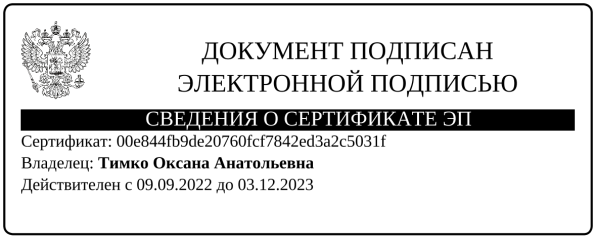 Глава муниципального образования                                                     О.А.ТимкоРазослано: прокуратуре, членам комиссии, администрации района, в делоПриложение № 1к постановлению администрации Надеждинского сельсовета Саракташского района Оренбургской области от 20.07.2023 № 38-пСостав оргкомитетаПриложение № 2к постановлению администрации Надеждинского сельсовета Саракташского района Оренбургской области от 20.07.2023 № 38-пПлан мероприятийпо подготовке конкурсной документации и участия в областном конкурсеПриложение № 3к постановлению администрацииНадеждинского сельсоветаот 20.07.2023 № 38-пАнкетасоциологического опроса жителей с.ЯковлевкаУважаемые жители с.Яковлевка!Администрация муниципального образования Надеждинский сельсовет намерена участвовать в конкурсном отборе проектов развития сельских поселений муниципальных районов Оренбургской области с целью улучшения условий жизни населения. Благоустройство,  развитие нашего села, зависит от вашего активного участия, личного вклада и инициативности каждого жителя. Подробная информация о конкурсе размещена на официальном сайте администрации муниципального образования Надеждинский сельсовет nadegdinka.ruФедосеев Геннадий Викторович-председатель комиссии;Сметанин Сергей Геннадьевич-заместитель     председателя комиссии, староста села Яковлевка;Яковлева Юлия Леонтьевна-секретарь, специалист сельсовета; Тимко Анна Владимировна -заведующая ДК с.Надеждинка;Трушина Ольга Алексеевна-депутат Совета депутатов, продавец магазина ИП «Андреев А.Н.»№МероприятияОтветственныйСрок1Подготовить и провести совещание с общественными формированиями, депутатами сельсовета, руководителями учреждений по вопросу  участия жителей села Яковлевка в реализации проекта развития сельских поселений муниципальных районов Оренбургской области, основанных на местных инициативахЯковлева Ю.Л.до 20.08.2023 2Проведение опроса жителей с. Яковлевка:  «О наиболее острых социально-экономических проблемах села Яковлевка, связанных с социальной и экономической инфраструктурой и выборе проекта для участия в Программе поддержке местных инициатив».Инициативная группадо 30.07.20234Подготовка и проведение заседания комиссии по проведению опроса граждан.администрация сельсовета,   руководители учреждений.до 01.09.20235Подготовка материалов для районной газеты по подготовке к участию в конкурсе. оргкомитетВ течение подготовки к конкурсу6Оказать содействие инициативной группе в подготовке заявки для участия в конкурсном отборе проектов развития сельских поселенийоргкомитетДо 15.09.2023Наименование вопросаДаНетСчитаете ли Вы необходимым участие в Программе поддержки местных инициатив?Согласны ли Вы участвовать в софинансировании Программы?Согласны ли Вы участвовать в реализации Программы безвозмездным трудом?Администрация МО Надеждинский сельсовет предлагает участие в конкурсе по следующим направлениям:Администрация МО Надеждинский сельсовет предлагает участие в конкурсе по следующим направлениям:Администрация МО Надеждинский сельсовет предлагает участие в конкурсе по следующим направлениям:1) Капитальный ремонт водозабора в с. Яковлевка, ул. Буранная 1а, Саракташского района, Оренбургской области2) Капитальный ремонт клуба в с.Яковлевка